♪　シャンテ八千代台　クラシック カフェ　♪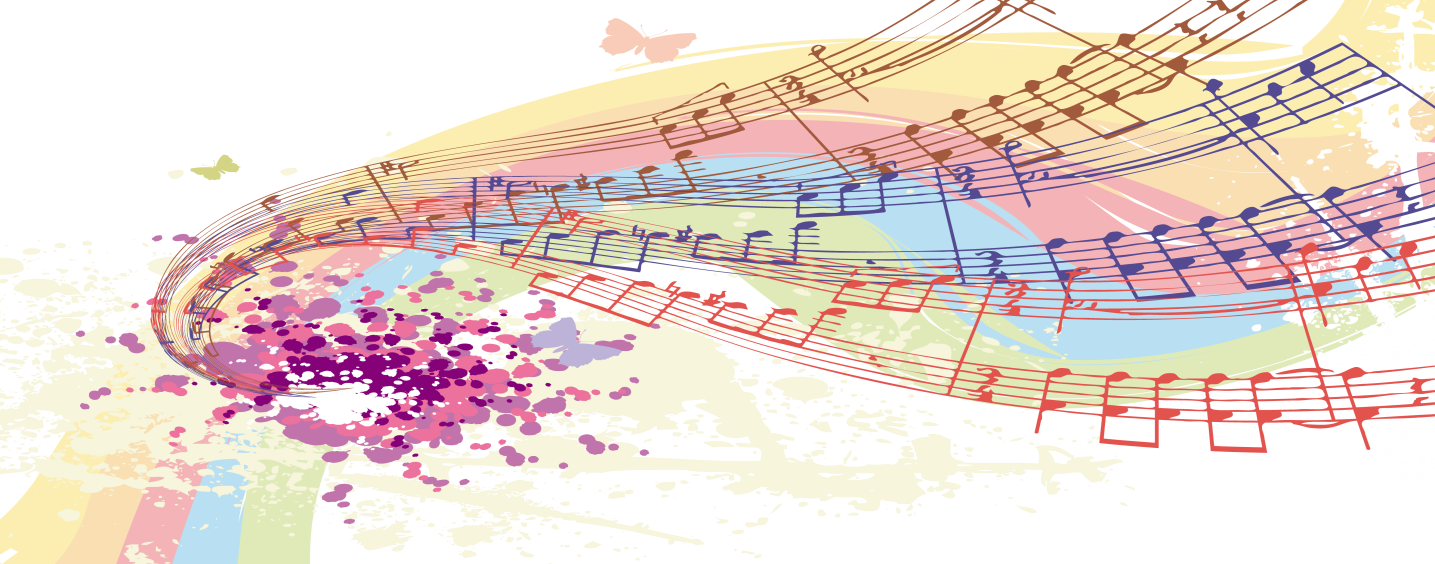 ♪２０１５年４月４日（土）♪◆13:30開演（13:00開場）　◆会場：シャンテ八千代（地図裏面）◆料金：２，５００円（ペア４，０００円）１D付　◆申込：☏０９０－５４４５－５１９３　先着３０名様★プログラム★エルガー:愛の挨拶 / モンティ:チャルダッシュ　/　ヴォルフ=フェラーリ:二重奏曲 ト短調  他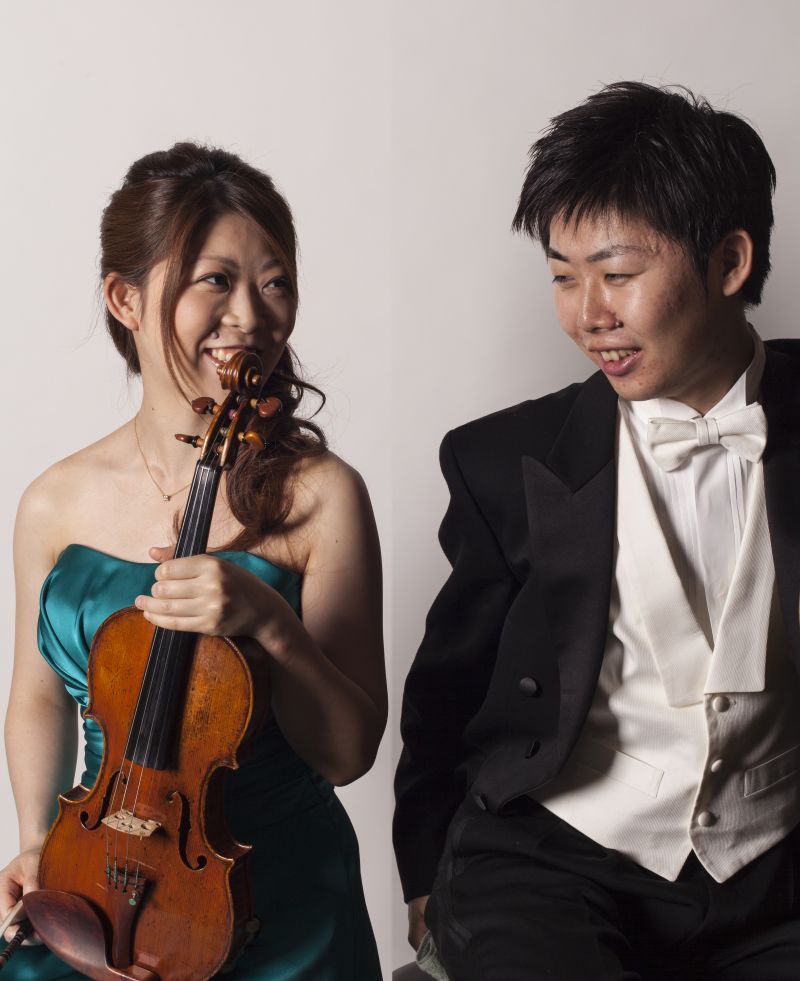 